МЕТОДИЧЕСКИЕ РЕКОМЕНДАЦИИ ПЕДАГОГАМ МАОУ СОШ № 7 ПО ОРГАНИЗАЦИИ ДИСТАНЦИОННОГО ОБУЧЕНИЯ.Организовать работу в соответствии с выбранными сервисами и платформами: Якласс, WhatsApp, Skype, «Дневник.ру», «В контакте», электронная почта.Планировать свою деятельность с учетом расписания занятий на каждый учебный день.Создавать простейшие, нужные для обучающихся задания, сокращая время проведения урока от 20 до 30 минут.Исключить завышенную нагрузку по предметам «Физкультура», «Технология», «Музыка», «ОБЖ», «ИЗО».Сократить объем работы учащихся с использованием электронных платформ и сервисов.Рекомендовать учащимся делать перерывы в занятиях, использовать гимнастику для глаз, простые физические упражнения.Информировать обучающихся и их родителей об организации ежедневного мониторинга фактического присутствия обучающихся.Для учащихся, испытывающих затруднения в усвоении учебного материала, использовать «точечные» консультации в соответствии с графиком онлайн-консультаций.Выражать свое отношение к работам обучающихся в виде текстовых или аудиорецензий, устных онлайн-консультаций.После каждого проведенного урока выставлять оценки в электронный дневник. 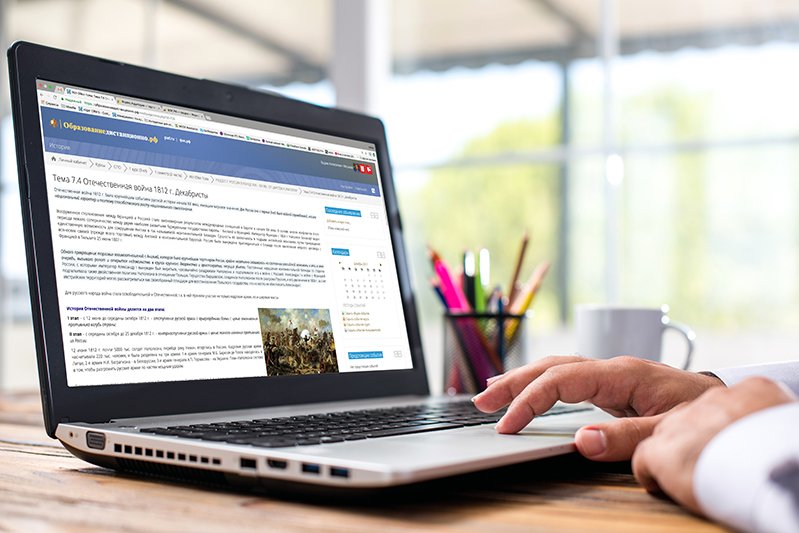 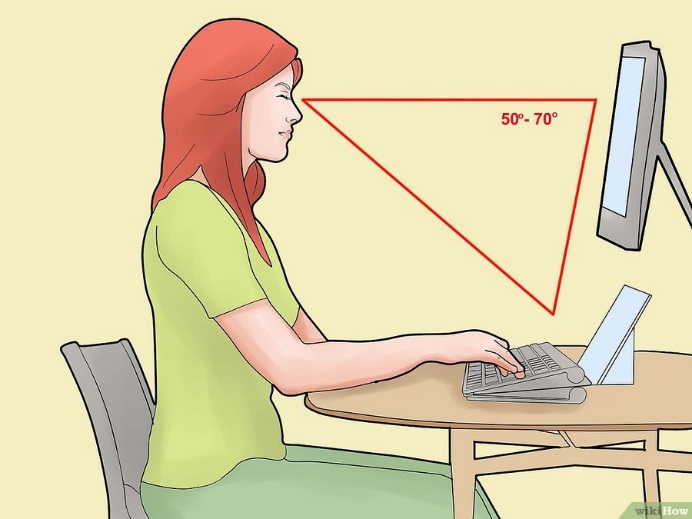 